獲頒德台獎章！海鵬40週年《謊言迷宮》打頭陣德國警世之作《謊言迷宮》（LABYRINTH OF LIES）今天（3日）舉辦媒體試映會，德國在台協會特別藉此機會頒發「德台友誼獎章」予發行該片的海鵬影業，表揚該公司在近10年來發行許多優質的德國電影。海鵬影業自2002年開始發行德國電影，迄今在台發行超過40多部，超過市場德國電影總數的一半。德國在台協會處長歐博哲（Martin Eberts）特別出席《謊言迷宮》試映會，並致贈獎章予海鵬影業負責人姚聖洋。歐博哲表示，海鵬影業一直讓台灣民眾欣賞德國電影產業的新風貌，這是首次台灣電影公司獲得此項殊榮。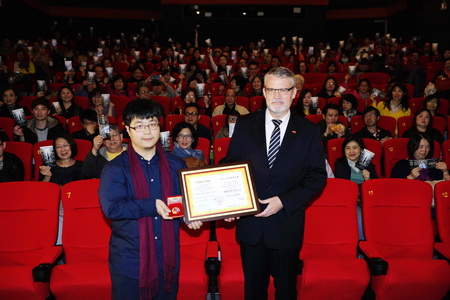 特別的是，今年正逢海鵬影業公司成立40週年。海鵬影業也將在今年推出一系列精采絕倫的德國電影，包括有：德國大師文溫德斯監製的愛情記錄片《探戈情未了》（Our Last Tango）、描述刺殺希特勒事件的《決命十三分鐘》（13 Minutes）、描寫德國佔領巴黎期間藝術品保存的《攻佔羅浮宮》（Francofonia）、年初德國票房熱賣的溫馨勵志片《我出去一下》（I Am Off Then）、以及本屆柏林影展的獲獎電影《24週》（24 Weeks）、《來自福島的問候》（Fukushima, Non Amour）等，都將陸續為觀眾帶來更多的心靈與視覺饗宴，而獲選今年奧斯卡最佳外語片九大的《謊言迷宮》，將於3月18日率先打頭陣登場。德國駐台代表歐博哲今天除以中文向觀眾問候互動，還一一唸出海鵬電影曾經發行過的《竊聽風暴》（The Lives of Others）、《歡迎來到德國》（Almanya- Welcome to Germany）等片名，當他一時無法流利說出中文譯名時，台下觀眾竟如數家珍地跟他提詞，現場互動十分有趣。《謊言迷宮》在全歐洲票房亮眼，在台未演先轟動，試映會上一座難求，席間有人看得很振奮，也有人感動得數度拭淚。歐博哲表示，《謊言迷宮》在德國大受歡迎，他非常高興這部電影月中即將在台灣上映。他並期待未來在海鵬電影的繼續支持下，能有更多的德國電影呈現在台灣觀眾的面前。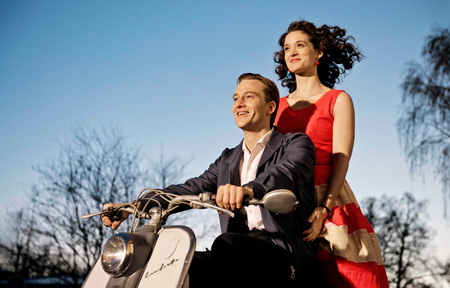 —敬請報導，謝謝!—姚經玉（Gene） Mobile：0910 021 448陳姿羽（Gina） Mobile：0972 839 598海鵬 TEL：2361 0873